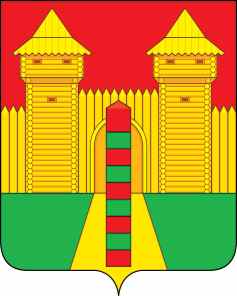 АДМИНИСТРАЦИЯ  МУНИЦИПАЛЬНОГО  ОБРАЗОВАНИЯ «ШУМЯЧСКИЙ   РАЙОН» СМОЛЕНСКОЙ  ОБЛАСТИПОСТАНОВЛЕНИЕот 22.11.2022г. № 527        п. Шумячи   В соответствии с Федеральным законом от 6 октября 2003 № 131-ФЗ «Об общих принципах организации местного самоуправления в Российской Федерации», Федеральным законом от 14 июля 2022 №269-ФЗ «О внесении изменений в Федеральный закон «Об ответственном обращении с животными и о внесении изменений в отдельные законодательные акты Российской Федерации», руководствуясь Уставом муниципального образования «Шумячский район» Смоленской области, Уставом Шумячского городского поселения Администрация муниципального образования «Шумячский район» Смоленской области П О С Т А Н О В Л Я Е Т:1. Утвердить места, на которые запрещено возвращать животных без владельцев на территории Шумячского городского поселения (Приложение №1). 2. Утвердить перечень лиц, уполномоченных на принятие решений о возврате животных без владельцев на прежние места обитания животных без владельцев на территории Шумячского городского поселения (Приложение №2).3. Обеспечить размещение настоящего постановления на официальном сайте Администрации муниципального образования «Шумячский район» Смоленской области в информационно-коммуникационной сети «Интернет». 4. Настоящее постановление вступает в силу со дня его подписания.Глава муниципального образования«Шумячский район» Смоленской области                                       А.Н. ВасильевМеста, на которые запрещено возвращать животных без владельцев на территории Шумячского городского поселения - территории учреждений социальной сферы;- территории объектов здравоохранения;- территории образовательных учреждений (школы, детские сады);- детские и спортивные площадки;- общественные территории (сады, парки, скверы);- территории торгово-развлекательных центров;- территории розничных рынков;- территории, прилегающие к домам;- территории, прилегающие к объектам культуры и искусства;- территории, прилегающие к организациям общественного питания, магазинам;     - площадки для проведения массовых мероприятий;- места размещения нестационарных торговых объектов;- места, предназначенные для выгула домашних животных;- территории кладбища и прилегающие территории к кладбищу;- Братские могилы, мемориальные зоны, памятные места;- другие территории, которыми беспрепятственно пользуется неограниченный круг лиц.Перечень лиц, уполномоченных на принятие решений о возврате животных без владельцев на прежние места обитания животных без владельцев на территории Шумячского городского поселенияВасильев Александр Николаевич - Глава муниципального образования «Шумячский район» Смоленской области.Об утверждении мест, на которые запрещено возвращать животных без владельцев, и перечня лиц, уполномоченных на принятие решений о возврате животных без владельцев на прежние места обитания животных без владельцев на территории Шумячского городского поселенияУТВЕРЖДЕНОпостановлением Администрациимуниципального образования «Шумячский район» Смоленской области  от «22»   11  2022 г. № 527УТВЕРЖДЕНОпостановлением Администрациимуниципального образования «Шумячский район» Смоленской области  от «22»   11     2022 г.№ 527